Әдептілік.Сабақтың тақырыбы:  Сүйіспеншілік.
Сабақтың  мақсаты:  Сүйіспеншілік   туралы  түсінік  беру.Сабақтың  міндеттері:Білімділік: Білім алушыларға ертеңгі өмірлерінде кәсіби біліктілікті қалыптастырудағы ынтымақтастықта болу, өзара адами қарым-қатынастың маңыздылығын ұғындыру; әр студент жүрегіне өмірге, ата - анасына, ең жақын адамдарына, қоршаған ортаға деген бауырмалдық, сүйіспеншілік, достық секілді ізгілік қасиеттерге тәрбиелеу    Түзете-дамытушылық: шығармашылық жұмыстар орындауда өзінің өмірлік ұстанымын көрсете білу дағдыларын дамытуТәрбиелілік: білім алушыларды туған елін, жерін, ата - анасын сүюге және мейірімділік пен ізгілікке тәрбиелеу.Сабақтың   түрі:  аралас  сабақ.   Әдіс-тәсілдері: әңгімелесу, сұрақ-жауап,сергіту  сәті, ойын.Көрнекі-құралдар: суреттер, суреттер, слайдтар, кеспе қағаздарI  аптаСабақтың барысы: І.Ұйымдастыру кезеңі:  балалардың  зейінін  сабаққа  аудару, оқу құралдарын  жинақтау, ой  қозғау (көрнекіліктер  арқылы).Тыныштық сәтi.  Су асты патшалығына ойша саяхат.    Көзіңізді жұмыңыз және бірнеше рет  терең тыныстаңыз; денеіңізді босатыңыз. Бірнеше секундтан соң теңіз түбіне саяхат жасаймыз.Теңіз жағасымен келе жатқаныңызды елестетіңіз. Толқындардың жеңіл шалпылына, шағалалардың шуылына құлақ түріңіз. Жалаң аяқтарыңызбен құмды сезініңіз. Шалғайдан қара нүкте көріп тұрсыз: ол жақындаған кезде дельфин екенін түсіндіңіз. Ол сізді теңіз түбіне алып кету үшін келді. Ол өте әдепті жәндік, сізді шыдамдылықпен күтіп тұр. Жайлап оның арқасына отырыңыз, мықтап ұстап, жолға шығыңыз. Дельфиннің арқасында жайланып отырып, өзіңді қауіпсіз сезіну, су астында жүзу қандай керемет. Жан-жағыңызға қараңыз: мұнда кемпірқосақ тәрізді арлы-берлі жарқырай қалқыған әсем балықтар қаншама. Теңіз түбіне бойлаған сайын айнала қалайша өзгереді, суда тербелген қаншама ғажайып балдырлар. Қараңызшы, қандай орасан зор балықтар, ал енді анау жаққа көз тастаңыз... бұл орасан зор сегізаяқ. Су асты неткен қызықты әрі ғажап әлем. Сіз бір нәрсені байқадыңыз ба? Мұнда неткен тұңғиық, толық тыныштық. Осы тыныштық күйде болыңыз.(Мұғалім бірнеше секунд үнсіз қалады).Ал қазір жоғарыға,  өз әлемімізге кері қайтуға дайындалыңыз. Айналаға жіті қараңыз. Ғажап түстерге тағы бір рет қараңыз және тыныштыққа құлақ түріңіз. Осындай тыныштық сізге самалдай әсер береді. Енді дельфин кері қарай жолға шықты. Сіз су бетіне шықтыңыз, жағаға жақындадыңыз. Дельфиннің арқасынан түсіңіз, оны сипалаңыз және осындай ғажап саяхатқа апарғаны үшін ризашылық білдіріңіз.Өз орныңызға келіңіз. Бірнеше секундтан соң көзіңізді ашыңыз, осы түйсінген тыныштықты өз бойыңызда сақтауға тырысыңыз.Жаттығу кезінде қандай көңіл-күйде болдыңыз?Қандай сезім пайда болды?Нені елестете алдыңыз?Сергіту  сәті:Дөңгеленіп тұрайық
Керегені құрайық.
Уықтар боп иіліп,
Шаңыраққа киіліп
Киіз үйді құрайық.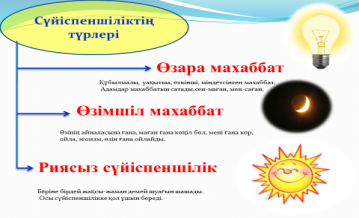 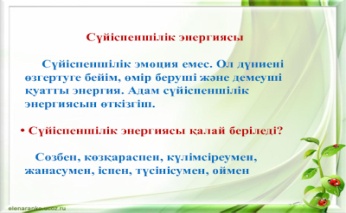 II  аптаСабақтың барысы: І.Ұйымдастыру кезеңі:балалардың зейінін  сабаққа  аудару, оқу құралдарын  жинақтау, ой  қозғау (көрнекіліктер  арқылы).Оқиғаларды әңгімелеу. Мұғалім сыйы.Бір ананың жеті қызы болыпты. Бірде олар алыста тұратын ұлына кетеді. Үйге бір аптадан кейін оралады. Үйге кірісімен қыздары бірінен соң бірі шешесін қалай сағынғанғандарын айта бастады.
- Мен сені күн сәулесін күткен көкнәр гүліндей сағындым,- деді біріншісі.
-Мен сені бір тамшы суды аңсаған шөлдей күттім,- деді екіншісі.
- Мен мамасын сағынып жылаған кішкентай балапандай болып жыладым,- деді үшіншісі.
-Мен сенсіз гүл таппаған ара сияқтымын,- деді төртіншісі.
- Сен менің түсіме раушан гүлінің түсіне енген шық тамшыларындай болып көріндің,- деді бесіншісі.
- Шие бағын іздеген бұлбұлдай мен сенің жолыңды қараумен болдым,- деді алтыншысы.
Жетінші қызы үндеген жоқ.Ол шешесінің аяқкиімін шешіп, аяқтарын жуу үшін су әкеліп берді.- Қай қыздың әрекеті дұрыс деп ойлайсындар?
-  Қыздар анасына өз сүйіспеншіліктеріңізді қалай білдіреді?
- Сендер аналарыңа сүйіспеншіліктеріңді қалай білдіресіңдер?Риясыз сүйіспеншілік : Сүйіспеншілік қорқынышты білмейді, сүйіспеншілік өтіріктен аулақ қашады. Сүйіспеншілік бастан болмаса ауыздан шықпайды, ол жүректен шығады. Сүйіспеншілік береді және кешіреді, эго алады және ұмытады. Сүйіспеншілік бұл эгоның болмауы, ал эгоизм бұл сүйіспеншіліктің болмауы. Сүйіспеншілік бұл барлық діндердің тамыры, барлық жазбалардың мәні, барлық жолдардың қиылысы, барлық адамдардың шабыты. Риясыз таза сүйіспеншілік. Жүрегіміздегі сүйіспеншілік гүлінің ашуына не ықпал етеді. Біз тек риясыз қызмет еткенде ғана жүрегімізден риясыз сүйіспеншілік гүл жарады.III  аптаСабақтың барысы: І.Ұйымдастыру кезеңі:  балалардың  зейінін  сабаққа  аудару, оқу құралдарын  жинақтау, ой  қозғау (көрнекіліктер  арқылы).Риясыз сүйіспеншілік.Әрекет арқылы сүйіспеншілік. Дұрыс әрекет /немқұрайлық/Сезім арқылы сүйіспеншілік . Ішкі тыныштықОй және сөз арқылы сүйіспеншілік. Ақиқат.Түсінісу арқылы сүйіспеншілік. Қиянат жасамау.Шынайы сүйіспеншілік басталмайды да аяқталмайды да.Барлық уақыт категорияларында өткенде, қазір және ертең де болады.Сүйіспеншілік пен Өмір бір ғана аспек.Өмір табығатының өзі сүйіспеншілік болып табылады.Педагогикадағы сүйіспеншілік. Я.А.Коменский «... алдымен сүю керек, сонан соң оқыту қажет ...» В.А.Сухомлинский «Мұғалімнің балаға махаббаты, баланың мұғалімге махаббаты ұғымына салынатын нәрсе, меңінше, бір адамның басқа адамның рухани байлыңына таңырқауы, сүйсінуі»Ш.А.Амонашвили «Януш Корчак маған үйлесімді даму дегенмен байланысты тағы да бір даналықты түсінуге көмектеседі Корчак қарапайым , бірақ Жоғары педагогикалық ақыл оймен кеңес береді. Өсиет жақынынды сүй бұл үйлесім, кеңістік,еркіндік. Айналаңа ұара күлімсіре!» Бұл ой мені ғылыми данасынудан ада етті. Шынымен үйлесім жақыныңды сүйе білуде. Егер кім де кім үйлесімді жан болғысы келсе, сүюді үйренесін; егер кімде кім балалардағы үйлесімді тәрбиелегісі келсе, оларды сүюге үйретсін.Өзін өзі танудағы сүйіспеншілік ұстанымы. Өзін өзі тану сабағында талап етуден гөрі көмектесу, үйретуден бұрын сүю маңызды. Сабақты сүйіспеншілікпен жүргізу үдерісі нәтижеден де маңызды.Өзін өзі танудағы сүйіспеншілік ұстанымы. Рухани адамгершілік білім бұл ішкі жан дүниедегі оқиға. Ал адамның жан дүниесі сүйіспеншілікке ғана ашылады.IV  аптаІ.Ұйымдастыру кезеңі:  балалардың  зейінін  сабаққа  аудару, оқу құралдарын  жинақтау, ой  қозғау (көрнекіліктер  арқылы)Риясыз сүйіспеншілік.Әрекет арқылы сүйіспеншілік. Дұрыс әрекет /немқұрайлық/Сезім арқылы сүйіспеншілік . Ішкі тыныштықОй және сөз арқылы сүйіспеншілік. Ақиқат.Түсінісу арқылы сүйіспеншілік. Қиянат жасамау.Шынайы сүйіспеншілік басталмайды да аяқталмайды да.Барлық уақыт категорияларында өткенде, қазір және ертең де болады.Сүйіспеншілік пен Өмір бір ғана аспек.Өмір табығатының өзі сүйіспеншілік болып табылады.Шын мәнінде, біздің өміріміз сүйіспеншілік оқиғаларынан тұрады. Біреуге үйреншікті үйір болу, байланып қалу- өзімшіл сүйіспеншілік.Өзімшіл сүйіспеншілік немесе біреуге үйреншікті үйір болу, байланып қалу . азап шектіртеді, қайғы-қасірет әкеледі. Риясыз сүйіспеншілік марапат іздемейді, ол өзі.Сый.VI. Қорытынды.Сұрақ-жауап  арқылы  тақырыпты  қорытындылау.    VII. Бағалау.Балаларды  жеке-жеке мадақтау